Liturgievoor de dienst,waarin N.N. gedoopt zal wordenin het midden van de Protestantse Gemeente in Herveld.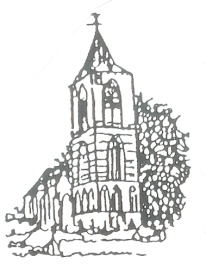 Zondag, datum doopdienstVoorganger: …Ouderling van dienst:…Organist:…Binnenkomst kerkenraad en doopoudersWelkom en mededelingenSamenzangStil gebedBemoediging en groetSamenzangOrde voor de bediening van de doop aan de kinderen van de gemeenteGemeente van Christus, wij zullen nu overgaan tot de bediening van de doop.Bij zijn hemelvaart heeft onze Heer Jezus Christus zijn apostelen de opdracht gegeven: ‘Gaat dus op weg en maak alle volken tot mijn leerlingen door hen te dopen in de naam van de Vader en de Zoon en de heilige Geest en hen te leren dat ze zich moeten houden aan alles wat ik jullie opgedragen heb’ (Mt. 28:19). Gehoorzaam aan deze opdracht wordt in de kerk de heilige Doop bediend aan kleine en grote mensen.In onze gemeente dopen wij door besprenkeling. De besprenkeling met het water is een teken en zegel van de besprenkeling met het bloed van Christus, waarin ons de vergeving van de zonden wordt toegerekend.Maar eigenlijk is dopen ondergedompeld worden in het water. Deze onderdompeling is een teken en zegel van onze gemeenschap met Christus. We worden in zijn dood gedoopt en we delen in zijn opstanding, zodat we opstaan tot een nieuw leven en niet langer slaaf zijn van de zonde. Daarom zegt de apostel Paulus dat het op grond van de doop moet vaststaan dat wij wel dood zijn voor de zonde, maar levend voor God in Jezus Christus. Ook het feit dat wij gedoopt worden in de Naam van de Vader en de Zoon en de Heilige Geest heeft een rijke betekenis. Als wij gedoopt worden in de naam van de Vader verzekert God de Vader ons nadrukkelijk, dat Hij ons tot zijn kinderen en erfgenamen aanneemt. Als wij gedoopt worden in de naam van de Zoon verzekert Christus ons nadrukkelijk, dat Hij al onze zonden afwast met zijn bloed en ons laat delen in zijn dood en opstanding, zodat God ons in Hem voor rechtvaardig houdt. En als wij gedoopt worden in de Naam van de Heilige Geest, verzekert de Heilige Geest ons nadrukkelijk, dat Hij in ons wil wonen en ons heiligt tot lidmaten van Christus.Tot onze grote troost wil de hemelse Vader ook onze kinderen van dit heil deelgenoot maken, zoals Petrus op de Pinksterdag zegt: ‘Want voor u geldt deze belofte, evenals voor uw kinderen en voor allen die ver weg zijn en die de Heer, onze God, tot zich zal roepen.’ Ook Jezus heeft uitdrukkelijk gezegd: ‘laat de kinderen tot Mij komen.’ En toen ze tot Hem kwamen, heeft Hij hen omarmd, de handen opgelegd en gezegend. Daarmee heeft Hij hen erkend als het eigendom van zijn hemelse Vader. Daarom zijn onze jonge kinderen niet alleen leden van ons gezin, maar ook van Gods gezin, de gemeente van Jezus Christus.Wij moeten hierbij wel bedenken, dat deze goedheid van God in Jezus Christus ons en onze kinderen tot omkeer wil brengen. Onze Vader vraagt van de gedoopten steeds opnieuw de gehoorzaamheid van het geloof, waardoor wij niet meer voor onszelf leven, maar voor Hem, die voor ons is gekruisigd en opgestaan is. Zolang onze kinderen te jong zijn om zelf de Naam van Christus te belijden, nemen wij die roeping als ouders en gemeente voor onze rekening. Daarom beloven wij hen op te voeden in het geloof, opdat zij ook zelf mogen komen tot het belijden van Hem, in wiens Naam wij gedoopt zijn.GebedBarmhartige God en Vader, U bent het, die Noach en de zijnen door het vernietigende water van de zondvloed heen hebt gered. U bent het, die uw volk Israël door het water van de Rode Zee heen hebt bevrijd. U bent het, die door het water van de Doop heen ons en onze kinderen als erfgenamen van uw verbond deel geeft aan uw Rijk. Wij bidden U bij uw grondeloze barmhartigheid, dat U deze kinderen, die naar uw Woord uw kinderen zijn, door de Heilige Geest wilt inlijven in uw Zoon Jezus Christus. Laat hen met Hem in zijn dood begraven worden en laat hen met Hem opstaan tot een nieuw leven. Zodat zij in Hem geloven met vaste hoop en vurige liefde, hun kruis vrolijk dragen en dit aardse leven eenmaal getroost verlaten om op de laatste dag zonder schrik te verschijnen voor Hem, die levenden en doden zal oordelen. Amen.Gezongen geloofsbelijdenis: EL 274De dopeling wordt binnengebrachtIk geloof in God de Vader, de Almachtige,Schepper des hemels en der aarde.En in Jezus Christus, zijnen eniggeboren Zoon,onze Here, die ontvangen is van de heilge Geest,geboren uit de maagd Mariadie geleden heeft onder Pontius Pilatus,is gekruisigd, gestorven en begraven,nedergedaald ter helle,ten derden dage wederom opgestaan van de doden. Opgevaren ten hemel,zittende ter rechterhand Godsdes almachtigen Vaders;vanwaar Hij komen zal om te oordelen de levenden en de doden.Ik geloof in de heilige Geest.ik geloof ene heilige, algemene christelijke Kerk,de gemeenschap der heiligen;vergeving der zonden;Wederopstanding des vleses en een eeuwig leven.Amen, amen, amen.Gesprek met de kinderen over de doopKinderen mogen rond het doopvont komen staanDoopgelofteGeliefde doopouders, de doop is ingesteld tot eer van God, tot heil van ons en onze kinderen en tot opbouw van zijn gemeente in de wereld. Om in het openbaar te laten blijken dat jullie daarom de doop voor jullie kind verlangen, mogen jullie op in oprechtheid op de volgende vragen antwoord geven:In de eerste plaats: Geloven jullie dat het evangelie van Gods genade in Jezus Christus, zoals dat verkondigd wordt in de boeken van het Oude en Nieuwe Testament, de enige weg ten leven is?In de tweede plaats: Geloven jullie dat dit kind, hoewel het wat betreft zijn aard met ons als zondaren onder Gods oordeel valt, toch in Christus Jezus in genade aangenomen en geheiligd is, en dat het daarom als lid van zijn gemeente gedoopt mag worden?In de derde plaats: Beloven jullie dat je aan dit kind bij het opgroeien het evangelie van Jezus Christus zult leren en dat je het trouw bij het onderwijs en de verkondiging van de kerk zult brengen, opdat het zijn doop zal verstaan en zich levenslang verbonden mag weten aan de Naam en de dienst van Christus?Wat is hierop het antwoord van vader N.N. en moeder N.N.?DoopDoopkaars wordt aangestoken aan de paaskaarsSamenzang (staande) Verwelkoming van de dopeling in het midden van de gemeenteGemeente, wilt u dit kind, N.N., dat gedoopt is, dragen in uw gebeden, opnemen in uw midden en naar uw vermogen helpen groeien in geloof en voorgaan in het volgen van Jezus Christus?AntwoordJa, dat willen wij van harte.Zondagsschool  Jong tot Jezus biedt de ouders een cadeau aanSamenzang (kinderlied)Onder het naspel van dit lied verlaat de dopeling de kerk en gaan de kinderen naar de kindernevendienstGebed om de opening van het WoordSchriftlezing Samenzang VerkondigingSamenzangDankgebed, voorbeden, stil gebed en Onze VaderInzameling van de gavenSlotliedZegenmet gezongen:Amen, amen, amen!Dat wij niet beschamenJezus Christus onze Heer,amen, God uw naam ter eer!